ADDENDUM No. 02To		All the Prospective Bidders/Constructing Firms		Participating in Bidding for award of Civil Works Contracts under BIWRMDP Subject:-	COSTRUCTION OF MUSHKAF FLOOD IRRIGATION SCHEME	Addendum No. 02 to Bidding Documents.		In exercise of powers conferred by Instructions to Bidders Clause 8 Section – 1, Volume -1 of the Bidding Documents, the Project Director is pleased to issue this Addendum -2 to Bidding Documents of Mushkaf Flood Irrigation Scheme, thereby correcting the percentage of Stamp Duty as 0.25 percent instead of 0.35 that was errorneously typed in the Data Sheet against Clause 44 of Section-I “Instructions to Bidders”. 		The addendum, however, will not affect the cutoff date for submission of the bids which will remain unchanged, i.e 4th April 2019		Please acknowledge receipt of this Addendum.Project Director              								                  BIWRMD Project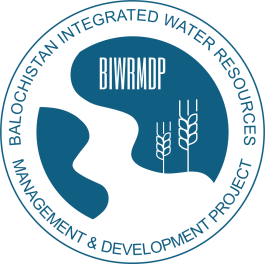                      No.  PD/BIWRMDP/MUSHKAF/SCH/            /VOL - I OFFICE OF THE PROJECT DIRECTORBALOCHISTAN INTEGRATED WATER RESOURCESMANAGEMENT & DEVELOPMENT PROJECT215-B, Jinnah Town, Samungli Road, Quetta.Phone/ Fax: 92-81-2870705     Email: biwrmdp@gmail.com     www.ssip@yahoo.com      Dated: Quetta the 22nd March 2019